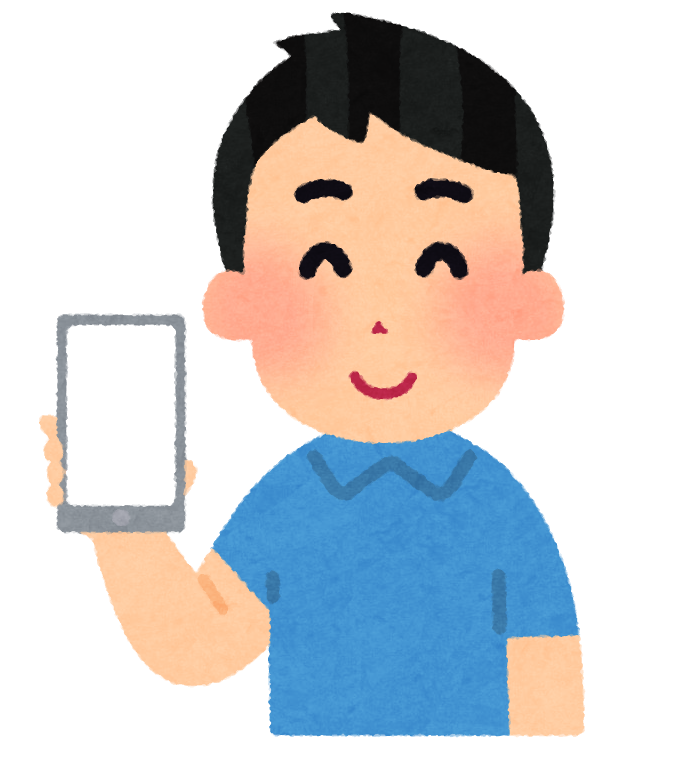 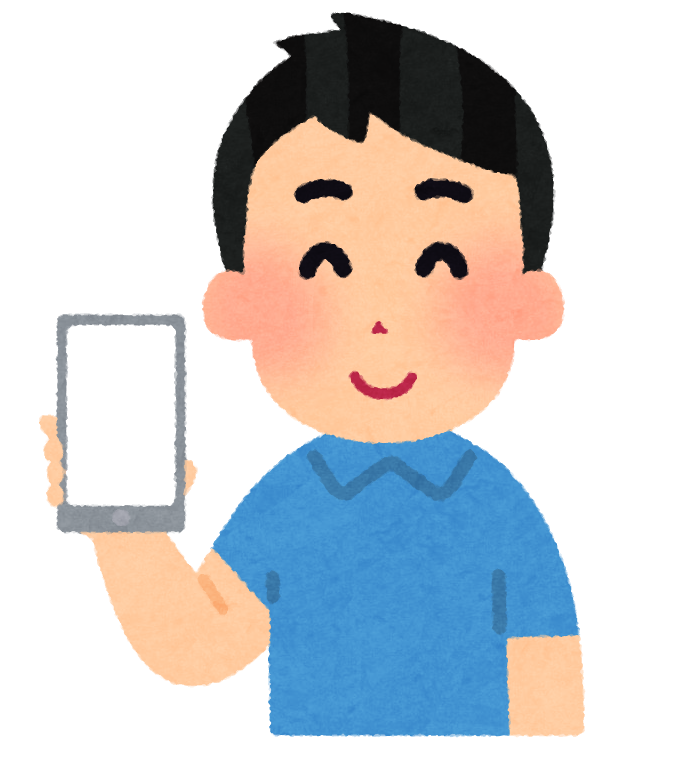 ※スケジュールは目安（参考）（１）仕様書（参考1）まいど子でもカード月次報告書（2022年3月）（２）仕様書（参考2）まいど子でもカード会員アンケート　（３）仕様書（参考3）まいど子でもカード協賛店アンケート（３）仕様書（参考4）地域少子化対策重点推進交付金事業「子育て支援情報の見える化等」.年度Ｒ５Ｒ５Ｒ５Ｒ６時期契約後１月２月４月企 画 提 案ホームページの統合・再構築（仕様書7（３））（試行実施）（本格稼働）事 業 実 施企 画 提 案再構築後における事務局の運営等（仕様書7（４））（試行実施）（運用開始）事 業 実 施企 画 提 案令和５年度から令和７年度までの広報等（仕様書7（５））令和５年度から令和７年度までの広報等（仕様書7（５））令和５年度から令和７年度までの広報等（仕様書7（５））事 業 実 施企 画 提 案子育て支援情報の「見える化」及びアプリ等を活用した相談体制の構築（仕様書7（６））（試行実施）（運用開始）事 業 実 施企 画 提 案ライフデザインセミナーの実施（仕様書7（７））ライフデザインセミナーの実施（仕様書7（７））ライフデザインセミナーの実施（仕様書7（７））事 業 実 施企 画 提 案事業の費用配分（仕様書7（8））事業の費用配分（仕様書7（8））事業の費用配分（仕様書7（8））事 業 実 施既存運用事務局の設置・業務（仕様書7（１）、（２））業務外既存サーバーに係る保守管理既存サーバーに係る保守管理事業名ふぁみなびまいど子でもカード縁ジョイパス状　況府内市町村の相談窓口・事業案内、関連企業の案内会 員 数：約27万世帯協賛店数： 約8千店会 員 数：約３万世帯協賛店数：約880店現　状・課　題＜３事業共通＞　・ホームページがスマホ対応できていない。ホームページのアクセス数が少ない。事業の認知度が低い。＜３事業共通＞　・ホームページがスマホ対応できていない。ホームページのアクセス数が少ない。事業の認知度が低い。＜３事業共通＞　・ホームページがスマホ対応できていない。ホームページのアクセス数が少ない。事業の認知度が低い。現　状・課　題・情報案内のカテゴリ－の整理がされていない。・行政情報等を見つけづらい。・ホームページのリンク切れが起きている。・情報発信数（イベント等）が少ない。・情報の更新がされていない。・対応できないメールアドレスのドメインがある。・協賛店の検索機能に特典・サービスのカテゴリー検索がない。・協賛店の検索がしづらい。・コンビニエンスストアの協賛店登録が多く、他府県に比べ飲食店等の登録が少ない。・協賛店の利用者数が少ない。・その他、アンケート参照（別添）・会員数・協賛店数が少ない。・対象者の利用期間が短い。・その他、「まいど子でもカード」と同じ。